МИНИСТЕРСТВО ОБРАЗОВАНИЯ И НАУКИ РОССИЙСКОЙ ФЕДЕРАЦИИФедеральное государственное бюджетное образовательное учреждение высшего образования«КУБАНСКИЙ ГОСУДАРСТВЕННЫЙ УНИВЕРСИТЕТ»(ФГБОУ ВО «КубГУ»)Кафедра педагогики и методики начального образованиякурсовая РАБОТАИСПОЛЬЗОВАНИЕ ЗАНИМАТЕЛЬНОГО МАТЕРИАЛА НА УРОКАХ В НАЧАЛЬНОЙ ШКОЛЕРаботу выполнила ________________________________________С.С. Бойко (подпись, дата)Факультет педагогики, психологии и коммуникативистики, II курс ОФОНаправление 44.03.01 «Педагогическое образование»Направленность (профиль) «Начальное образование»Научный руководительпреподаватель _______________________________________ В.А. Казанцева(подпись, дата)Нормоконтролерканд. пед. наук, доцент __________________________________Б.В. Сергеева(подпись, дата)Краснодар 2017СОДЕРЖАНИЕВведение 	3Теоретические подходы к проблеме использования занимательного материала на уроках в начальной школе	51.1	Сущность понятия «занимательность», его роль в учебном процессе младших школьников	……….5Характеристика и классификация занимательного материала…..….....7Особенности использования занимательного материала на уроках в начальной школе…………………………………………………………14Экспериментальная работа по развитию познавательного интереса на уроках в начальной школе с использованием занимательного материала	..18Диагностика развития познавательного интереса младших школьников на констатирующем этапе эксперимента	18Влияние занимательного материала на развитие познавательного интереса младших школьников…………………………………..…….20Заключение 	23Список использованных источников	26Приложение А Методика Е. Брежневой (блоки контрольно-ориентировочных                         тестов КОРТ) …………………………………………………….28введениеПотребность современного общества в гармоничном развитии личности предъявляет новые требования к системе образования. Современные условия характеризуются гуманизмом образовательного процесса, обращением к личности ребенка, развитию лучших его качеств. Реализация этой задачи объективно требует качественно нового подхода к обучению и воспитанию детей. Обучение должно быть развивающим, обогащать ребенка знаниями и способами умственной деятельности, формировать способности. Проблема использования занимательных материалов как средства активизации младших школьников — одна из актуальных.Занимательный материал – это творческая целенаправленная деятельность, в процессе которой учащиеся в занимательной форме глубже и легче познают явления окружающей действительности. Включение в урок занимательного материала делает процесс обучения интересным, создает у школьников бодрое рабочее настроение, способствует преодолению трудностей в усвоении материала. Использование занимательного материала оправдано только тогда, когда он тесно связан с темой занятия, органически сочетается с учебным материалом, соответствует дидактическим целям.Проблеме занимательности в последние годы посвящен ряд исследований в сфере психологии и методики (В.С. Безрукова, М.Е. Вайндорф-Сысоева, Т.И. Гончарова, Ч.Р. Громова, В.В. Князева и др.)Актуальность исследования обусловлена потребностью учителей начальных классов в использовании занимательного материала для активизации познавательного интереса младших школьников.Проблема исследования заключается в противоречии между необходимостью развития познавательного интереса младших школьников и недостаточным практическим применением занимательного материала на уроках в начальной школе.Цель исследования: теоретически обосновать использование занимательного материала на уроках в начальной школе влияющего на развитие познавательного интереса младших школьников.Объект исследования: является процесс обучения младших школьников.Предмет исследования: процесс развития познавательного интереса младших школьников.Гипотеза исследования: возможно, у большинства младших школьников отмечается избирательный уровень познавательной активности.Задачи исследования:Проанализировать психолого-педагогическую литературу по проблеме исследования.Выявить исходный уровень развития познавательного интереса младших школьников на констатирующем этапе эксперимента.Методы исследования: анализ психолого-педагогической литературы; естественный педагогический эксперимент, тестирование, математическая обработка результатов.База исследования: МБОУ СОШ № 9 х. Незаймановский Краснодарский край. В эксперименте принял участие 2 «А» класс (20 человек).1 Теоретические подходы к проблеме использования занимательного материала на уроках в начальной школе1.1 Сущность понятия «занимательность», ее роль в учебном процессе младших школьниковВ условиях модернизации современного общества пред общеобразовательной школой стоит серьезная задача усовершенствования качества обучения и воспитания школьников. Успешное решение данной задачи подразумевает не только лишь увеличение научно-теоретического уровня обучения, усовершенствование способов и приемов преподавания, но и использование различного занимательного материала, так как занимательность в обучении это фактор увеличения интереса к урокам. Занимательный материал особенно значим в начальных классах.Проблеме занимательности в последние годы посвящен ряд исследований в сфере психологии и методики (В.С. Безрукова, М.Е. Вайндорф-Сысоева, Т.И. Гончарова, Ч.Р. Громова, В.В. Князева, И.П. Подласый и др.). Однако, эта проблема не находит единодушного решения. И в литературе, и в практике преподавания по поводу занимательности имеются абсолютно противоположные точки зрения.Так, с точки зрения М.Е. Вайндорф-Сысоевой занимательность – это применение разных дидактических средств, возбуждающих интерес и внимание обучающихся, стимулирующих изложение учебного материала привлечением увлекательных фактов, ситуаций, применение хорошо организованного демонстрационного материала [7].По утверждению Н.Ф. Головановой занимательность это прием, который, влияя на эмоции учащегося, способствует формированию положительного настроя к учению и готовности к интенсивной мыслительной деятельности у всех обучающихся [10].Согласно взгляду В.В. Князевой занимательность это необходимый компонент, способствующий обучению, основываясь на исследовании и обобщении системы учебной деятельность многих преподавателей; немаловажное и в то же время довольно острое средство обучения [16].В.А. Сластенин отмечает, что занимательный материал – это созидательная направленная работа, в ходе которой обучающиеся в занимательной форме глубже и проще постигают явления окружающей действительности [22].Занимательный материал – эффективные средства включения младшего школьника в процесс обучения и в процесс творчества на уроках, помогающий педагогу в создании у обучающихся положительных мотивов учения, отмечает Б.Р. Мандель [19].Итак, видно, что ученые по-разному подходили не только к определению занимательного материала, но и к характеристике его типов и средств. Включение элементов занимательности считается обязательным для занятий с младшими школьниками. Вместе с этим широкое привлечение игровых компонентов не должно уменьшать обучающей, развивающей, воспитывающей значимости уроков.Педагог обязан правильно осознавать занимательность, как условие, оказывающее большое влияние на психические процессы, ясно осознавать цель применения, и использовать на занятии с другими дидактическими средствами. Только лишь в таком случае это будет содействовать приближению научных истин к пониманию учеников, и содействовать росту качества знаний.Роль занимательного материала в процессе преподавания состоит в том, что занимательность, выступающая в качестве катализатора познавательного интереса и как способ обучения, и как способ популяризации научных знаний, содействует, с одной стороны, приближению научных истин к пониманию человека (делает научные познания доступными), с другой же стороны, содействует наилучшему протеканию познавательных действий лица, активизации его мышления, обострению эмоционального отношения к предмету познания. Однако, как любое средство, занимательность способна давать различный результат в зависимости от множества обстоятельств своего применения. Она может являться эмотивной, пропадать с исчезновением соответствующей ситуации, но она способна вести и к устойчивому познавательному интересу [3].В заключении подчеркнем, что крайне немаловажно сделать так, чтобы процесс обучения не превращался для учащихся в скучное и одинаковое занятие, ведь наличие у учащихся заинтересованности к предмету считается предпосылкой для возникновения более сложной его разновидности – познавательного интереса. А познавательный интерес содействует активности обучающихся на уроках и увеличению качества знаний. Важную роль в решении данной проблемы отводят занимательности. Занимательность это метод, который, влияя на эмоции учащегося, содействует формированию положительного настроя к учению и готовности к интенсивной мыслительной работы у всех обучающихся.1.2 Характеристика и классификация занимательного материалаЗанимательный материал – это творческая целенаправленная деятельность, в процессе которой младшие школьники в занимательной форме глубже и легче познают явления окружающей действительности. Вовлечение в занятие занимательного материала делает процесс преподавания увлекательным, формирует у учащегося бодрое рабочее настроение, содействует преодолению трудностей в усвоении материала. Применение занимательного материала целесообразно только тогда, когда он тесно связан с темой занятия, органически сочетается с учебным материалом, отвечает дидактическим целям [9].Всю занимательность обучения необходимо делить на внешнюю (не связанную с содержанием урока) и внутреннюю, при этом внутренняя занимательность предпочтительнее внешней и удельный вес ее должен постепенно повышаться. Основу занимательности, используемой на уроках должны составлять задания, напрямую связанные с программным материалом.Многообразие занимательного материала – игр, задач, головоломок, дает основание для их систематизации, хотя довольно сложно разделить на категории столь многообразный материал, сформированный педагогами, методистами. Систематизировать его можно по различным признакам: по содержанию и значению, характеру мыслительных операций, а также и признаку общности, направленности на формирование этих либо других умений [1].Разнообразный элементарный занимательный материал можно систематизировать, выделив в нем условно три главные категории: развлечения, игры и задачи, развивающие (дидактические) игры и упражнения. Основанием для выделения подобных групп является характер и назначение материала того либо другого вида.К развлечениям относятся: головоломки, ребусы, лабиринты, игры на пространственные преобразования и др. Они интересны по содержанию, занимательны по форме, различаются необычностью решения, парадоксальностью интересов.Младшие школьники весьма активны в восприятии задач-шуток, головоломок, логических упражнений. Они настойчиво ищут процесс решения, который ведет к результату. В этом случае, когда занимательная задача доступна учащемуся, у него формируется положительное отношение к ней, что и побуждает мыслительную активность. Младшему школьнику интересна конечная цель: сложить, найти нужную фигуру, преобразовать, – которая увлекает его [14].Из всего разнообразия занимательного материала в младшем школьном возрасте наибольшее применение находят дидактические игры. Главное предназначение их – обеспечить упражняемость школьников в различении, выделении, назывании множеств предметов, чисел, геометрических фигур, направлений и т.д. В дидактических играх имеется вероятность сформировывать новые знания, знакомить учащегося со способами действий. На первый взгляд разные игры – путешествия – в «Математическую сказку» или «Заколдованный лес», в «Страну правописания», «Мир звуков и букв», на «Таинственный остров», «Неизвестную планету» и т.д., которым может быть посвящен урок или даже серия уроков – в значительной степени повышает интерес младших школьников к той или иной предметной области, в целом активизирует их умственную, речевую и творческую деятельность,  влияют на эффективность формирования широких познавательных мотивов.         Игра выявляет отношение младшего школьника к изображаемому и в то же время способствует закреплению и формированию подобного отношения. Учащимся начальной школы нравится вновь и вновь переживать восхищение, радость, восторг, изумление, которые они испытали при знакомстве с явлением, объектом, событием. Данным объясняется их устойчивый интерес к играм. Именно в игре обучающиеся практически реализуют то, что они хотели бы увидеть в школе [4].В первую очередь необходимо на занятиях создать обучающимся  эмоционально легкую и радостную атмосферу. Развлечения должны быть непродолжительными и составлять 5–10 минут от общего времени. Они могут быть использованы на любом этапе занятия. Необходимо стараться каждое занятие дополнять всевозможными развлечениями.Загадка – изображение или выражение, нуждающееся в разгадке, истолковании. Для младших школьников этот вид материала является самым ярким и интересным, причем не зависимо от их возраста:12 братьев друг за другом ходят, друг друга не находят (Месяцы).Что в году 4 раза переодевается? (Земля).Много рук, а нога одна (Дерево) [12].В основе игр-загадок лежит проверка находчивости и имеющихся у младших школьников знаний. Разгадывание загадок развивает способность к анализу, формирует умение рассуждать, делать логические выводы, умение подбирать рифмы. Загадка может быть использована на уроке, чтобы сосредоточить внимание учащихся на каком–либо изучаемом понятии, предмете, букве или же слове. Полезным для этого может стать как содержание загадки, так и её отгадка. Пословица – это целое законченное предложение с глубоким смыслом: «без труда не выловишь и рыбку из пруда».Поговорка – краткое устойчивое выражение, преимущественно образное, не составляющее, в отличие от пословицы, законченного высказывания. Это просто фраза или словосочетание, которые можно заменить другими словами: «остаться с носом» – быть обманутым, «медвежья услуга» – помощь, которая обращается во вред. Кот Базилио и лиса Алиса оставили Буратино «с носом».Ребус – загадка, в которой искомое слово или фраза изображены комбинацией фигур, букв или знаков. Ребусы формируют логическое, абстрактное, эвристическое, системное мышление (рисунок 1).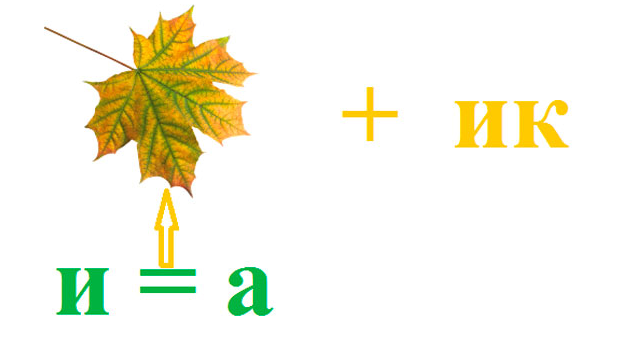 Рисунок 1 – Ребус, формирующий логическое, абстрактное, эвристическое, системное мышлениеУчитель может загадывать ребусы, начиная с первого класса.Постепенно, в процессе накопления детского опыта, ребусы усложняются. В течение букварного периода учащиеся на практике знакомятся с общепринятыми способами расшифровки ребусов.Скороговорка – специально придуманная фраза с труднопроизносимым подбором звуков, быстро проговариваемая шуточная прибаутка: «Кукушка кукушонку купила капюшон. В капюшоне кукушонок смешон», «Везет Сенька с Санькой  Соньку на санках». Скороговорки и чистоговорки помогают ребятам младшего школьного возраста развивать фонематический слух, а также чётко произносить звуки речи. Одним из наиболее известных видов грамматической игры является кроссворд, который таит в себе большие возможности для развития младшего школьника. Кроссворд – игра – задача, в которой фигура из рядов пустых клеток заполняется перекрещивающимися словами со значениями, заданными по условиям игры. Кроссворды, среди учащихся младшего школьного возраста, пользуются большим интересом, особенно, когда речь идет о сказках. Для еще более лучшего усвоения материала младшими школьниками, приветствуется преемственная связь между занятиями «Сказка» и «Заниматика». Поэтому, сказки красной ниточкой могут проходить через занятия «Заниматики». Задачи-шутки – это занимательные игровые задачи. Младшие школьники очень активны в восприятии задач–шуток, головоломок, логических упражнений. Они настойчиво ищут ход решения, который ведет их к результату. В том случае, когда занимательная задача доступна учащемуся, у него складывается положительное эмоциональное отношение к ней, что и стимулирует мыслительную активность.Школьнику интересна конечная цель: сложить, найти нужную фигуру, преобразовать, которая увлекает его. Для их решения в большей мере надо проявлять находчивость, смекалку, понимание юмора:Кто быстрее плавает утенок или цыпленок?Кто быстрее долетит до цветка бабочка или гусеница?На одном берегу утята на другом – цыплята. Посередине островок. Кто быстрее доплывет до острова?Над лесом летели 3 рыбки. 2 приземлились. Сколько улетело? [23]. Катится по столу колесо: один угол у него красный, другой зеленый, третий желтый. Когда колесо докатится до края стола, какой цвет мы увидим?Геометрические конструкторы: «Танграм», «Пифагор», «Колумбово яйцо», «Волшебный круг» и др. в которых из набора плоских геометрических фигур требуется создать сюжетное изображение.Игра «Танграм» является самой древней головоломкой. Танграм - это головоломка, которая представляет собой квадрат, разрезанный на 7 частей определенным образом. Цель игры заключается в том, чтобы собирать из деталей танграма  фигуры людей, животных, птиц, цифр, предметов. Эта игра была известна в Китае еще четыре тысячелетия назад. Игра развивает воображение, логическое мышление, помогает овладеть навыками пространственного воображения (рисунок 2). 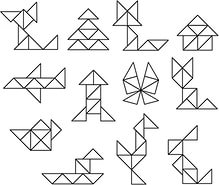 Рисунок 2 – Игра «Танграм», развивающая воображение и логическое мышлениеЛабиринты – упражнения, выполняемые на наглядной основе и требующие сочетания зрительного и мыслительного анализа, точности действий для того, чтобы найти кратчайший и верный путь от начальной до  конечной точки (рисунок 3).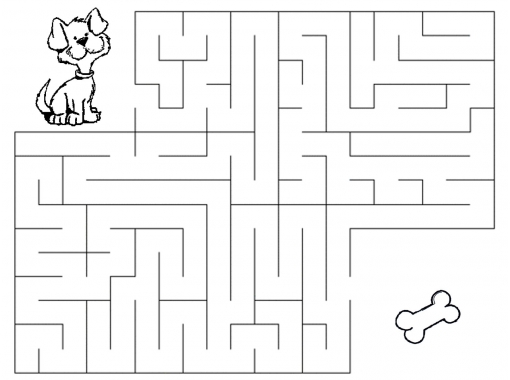 Рисунок 3 – Игра «Лабиринт», формирующая познавательный интерес младшего школьникаДля формирования познавательного интереса младшего школьника рекомендуется включать в каждый урок иллюстрации, упражнения на развитие логического мышления, в том числе игры на развитие памяти. Эти задания побуждают учащихся рассуждать, обобщать, находить свои индивидуальные, порой оригинальные пути решения задач. Следует формировать умение устанавливать логические причинно – следственные связи, делать выводы и аргументировать свою точку зрения. Для этого используются игровые упражнения и иллюстрации: «Почему?». Они развивают логику младшего школьника, тем самым стимулируют познавательный интерес к уроку.К сожалению не всегда занимательный материал соответствует основным педагогическим требованиям. В связи с этим целесообразно рассмотреть основные педагогические требования к занимательному материалу:1. Материал всегда должен быть разнообразным. Разнообразными должны быть занимательные задачи по способам решения. Когда способ решения найден, то аналогичные задачи решаются без особого труда и усилия;2. Занимательный материал должен использоваться не эпизодически, а в определенной системе, предполагающей постепенное усложнение задач, игр или упражнений;3. Занимательный материал должен отвечать разным уровням общего и математического развития школьника. Это требование реализуется благодаря варьированию заданий, методических приемов и форм организации [2].Подводя итог, можно сказать, что занимательность материалу придают игровые компоненты, содержащиеся в каждой задаче, упражнении, развлечении, предлагаемых учителем на уроке – будь то загадка либо самая элементарная головоломка, представленные как в традиционном, так и в мультимедийном виде. Разнообразие занимательного материала – игр, задач, головоломок – дает основание для их систематизации, хотя достаточно сложно разбить на группы столь разнообразный материал, сформированный педагогами и методистами. Эффективность обучения во много зависит от компетентности конкретного педагога, который организовывает учебный процесс.1.3 Особенности использования занимательного материала в начальной школе Анализируя различные позиции по вопросу занимательности, опираясь на изучение и обобщение системы учебной работы многих учителей, отметим, что занимательность – важное и в то же время достаточно острое средство обучения.Чтобы иметь надежный аффект ее использования, необходимо, во-первых, правильное понимание занимательности как фактора, определенным образом влияющего на психические процессы, а во-вторых, предельно ясное осознание учителем цели ее использования в каждый данный момент, потому что назначение занимательности в учебном процессе может быть очень многообразным:1. Она может выступать первоначальным толчком познавательного интереса, своеобразным трамплином к углубленной познавательной деятельности.2. Она может быть опорой эмоциональной памяти, средством запоминания в особенности сложных разделов и тем учебных курсов.3. В некоторых случаях педагог успешно применяет занимательность как своеобразную разрядку напряженной ситуации в классе, и тогда она является средством переключения эмоций, интереса, мыслей.4. В учебных коллективах с недостаточной работоспособностью занимательность применяется с целью увеличения эмоционального тонуса учебной деятельности школьников, мобилизации их интереса и волевых усилий [6].Включая занимательность в русло формирования познавательных интересов, педагог приобщает ее тем сторонам обучения, которые содействуют единому развитию обучающихся. Изолируя занимательность от проблемы познавательных интересов, отделяя ее от единого плана развития обучающихся, делая занимательность только средством препарирования учебного материала, педагог игнорирует подлинные цели обучения, обращая его в развлекательное средство, когда обучающийся начинает учиться лишь постольку, поскольку данное учение занимательно.В защиту занимательности говорит многое, она может быть применена в обучении, вопрос только лишь в характере ее применения и в чувстве меры, которым должен владеть каждый педагог. Применяя элементы занимательности, как средства привлечения заинтересованности младшего школьника к предмету изучения, необходимо переводить их с простой стадии ориентировки на более высокие ступени избирательного отношения к явлениям. Занимательность обучения должна быть только лишь средством, подчиненным цели обучения и развития [15].Если говорить о проблеме умелого и правильного выбора занимательного материала, в таком случае здесь следует перечислить главные положения, затрагивающие занимательности обучения:всю занимательность обучения необходимо разделять на «внешнюю» (не связанную с содержанием урока) и «внутреннюю», причем «внутренняя» занимательность преимущественнее «внешней» и удельный вес ее должен со временем возрастать;все материалы занимательного характера разбиваются на три категории: материалы, занимательные по форме; материалы, занимательные по содержанию; материалы, занимательные и по форме и по содержанию;основу занимательности, используемой на уроках должны составлять задания, напрямую связанные с программным материалом [25].Под технологией применения занимательных заданий понимаются способы, приемы и средства подачи занимательных задач, занимательные формы организации преподавания. Первая и главная направленность заключается в том, что преподаватель переносит на урок занимательные материалы из внеучебной деятельности.Также при применении занимательных заданий следует иметь в виду, что целесообразно их использовать тогда, когда имеется риск:неприятия обучающимися того или иного учебного задания;при прохождении трудных тем либо при постановке сложных задач;при исследовании материала, подлежащего прочному запоминанию;при выработке умений и навыков обучающихся, если необходимо выполнить немалое количество однотипных упражнений [17].Предпочтение необходимо отдавать занимательному материалу, отражающему значимые моменты исследуемого, а, кроме того, занимательным заданиям неоднократного применения. Для каждого занимательного материала преподаватель обязан выяснить: станет ли он занимательным для обучающихся? Станет ли его применение результативным? [11].Методическая значимость занимательных заданий состоит в том, что школьникам необходимо глубже вникать в суть задания, выделять основные факторы, принимать во внимание взаимосвязь между компонентами. Благодаря этому учебный навык, на развитие которого ориентировано задание, вырабатывается стремительнее, т.к. он связан с результативной работой младших школьников.Еще одно преимущество многих занимательных задач состоит в том, что при их решении у обучающихся появляется потребность изменять процесс мыслей на обратный. Умение изменять процесс собственной мысли на противоположный – ценнейшее качество интеллекта. Занимательные задания содействуют развитию гибкости интеллекта, высвобождению мышления от стандартов. С помощью приемов занимательности формируются задания, которые могут быть мостиком от стандартных задач к нестандартным [5].Можно сделать вывод, что обучающимся с трудом дается решение нестандартных заданий. Факторов этому немало. Один из них состоит в том, что переход от стандартных задач к нестандартным весьма резок. Нужны переходные задания. В таком случае на помощь педагогу и учащимся и приходят занимательные задания. Свобода при выполнении занимательных заданий значима и в методическом отношении. В отдельных случаях возникает вероятность подготавливать обучающихся к формированию умений и навыков. В других вариантах свобода помогает изучению приемов устной работы.2 Экспериментальная работа по развитию познавательного интереса на уроках в начальной школе с использованием занимательного материала2.1 Диагностика развития познавательного интереса младших школьников на констатирующем этапе экспериментаЦель первого этапа эксперимента: выявление уровня познавательного интереса младших школьников.Констатирующий этап эксперимента проходил на базе МБОУ СОШ № 9 х. Незаймановского Краснодарского края на уроке окружающего мира. В исследовании принимали участие ученики 2 «А» класса (20 человек) Всего в эксперименте приняло участие 20 человек.Для выявления уровней сформированности познавательного интереса младших школьников была применена методика Е. Брежневой (блоки контрольно-ориентировочных тестов КОРТ). Описание методики представлено в приложении А.Данные, полученные во время обследования детей по трем блокам, позволили оценить уровень познавательной активности у учащихся 2 «А» класса.Развитие познавательной активности, в соответствии с полученными баллами каждого ученика распределили по следующим уровням:Уровень нулевой познавательной активности. В количественном проявлении данный уровень оценивается как 0 баллов;Уровень избирательной познавательной активности. Данный уровень оценивался как 1 балл;Уровень исполнительной познавательной активности. Уровень оценивался как 2 балла;Уровень творческой познавательной активности. В количественном выражении уровень оценивался как 3 балла.Полученные данные представлены на рисунке 4.Рисунок 4 – Диагностика познавательной активности младших школьников на уроке окружающего мираКак видно из диаграммы, познавательная активность во 2 «А» классе имеет:избирательный уровень – 50% (10 чел.);исполнительный уровень – 20% (4 чел.);нулевой уровень – 15% (3 чел.);творческий уровень познавательной активности – 15% (3 чел.)Основываясь на результатах анализа, можно сделать вывод, что необходимо вести работу по повышению уровня познавательной активности младших школьников на уроках в начальной школе. Следовательно, необходимо использовать материалы занимательного типа как условие формирования познавательной активности младших школьников.2.2 Влияние занимательного материала на развитие познавательного интереса младших школьниковС целью развития и формирования познавательных интересов младших школьников в ходе обучения есть множество различных средств, среди которых не последнее место принадлежит его занимательности. Использование занимательного материала на уроках может помочь активизировать учебный процесс, формирует познавательную активность, наблюдательность обучающихся, внимание, память, поддерживает заинтересованность к изученному. Занимательный материал формирует творческое воображение, образное мышление, снимает переутомление у младшего школьника. Однако не следует забывать, что в применении занимательности на уроке необходимо знать меру, для того чтобы данное важное дидактическое средство не сыграло в учебном процессе негативную роль. Необходимо уметь правильно совмещать занимательное и незанимательное [13].Форма занимательных упражнений может быть разной: ребус, головоломка, чайнворд, викторины, загадки и т.д. Примерами занимательного материала могут являться «правила в стихах» младшие школьники очень любят рифмованные строки и лучше их запоминают. Помимо этого, такой занимательный источник – как ребусы, кроссворды, головоломки, лабиринты – дают возможность младшим школьникам тренировать внимание, память, формировать саморегуляцию, контроль над собственной работой. Цель заключается в том, чтобы младший школьник обучался непосредственно потому, что ему хочется обучаться, чтобы он испытывал удовольствие от самого учения. Задачи сегодняшнего обучения заключаются не только лишь в том, чтобы обеспечить усвоение школьниками программ, но и в том, чтобы продвинуть их дальше в развитии. Особую роль работа над развитием младших школьников имеет в начальных классах, так как она является фундаментом последующего развития личности учащегося. В младшем школьном возрасте игра и ее значимость со временем отодвигаются на второй план, а основной работой становится учение. Однако это не значит, что игра перестает воздействовать на формирование младших школьников [8].Занимательный материал можно использовать на всех этапах урока: при опросе, изучении нового материала, а также при закреплении. Наиболее эффективно бывает использование занимательного материала при повторении, когда требуется в обобщенной форме выявить знания и умения младших школьников.  Элементы занимательности, игра, все необычное и неожиданное вызывают у ребят чувство удивления, живой интерес к процессу познания, помогают им усвоить учебный материал любой сложности. В процессе использования занимательного материала на уроке учащиеся незаметно для себя выполняют различные упражнения, где им приходится сравнивать, выполнять разные задания, тренироваться, решать познавательные задачи. Такой материал ставит ученика в условия поиска, пробуждает интерес, а отсюда – стремление быть быстрым, собранным, ловким, находчивым, уметь четко выполнять задания [20]. Включение занимательного материала развивает интерес и любовь к предмету, делает радостной и энергичной деятельность учащихся, вносит элементы здорового отдыха, создает хорошее настроение. Занимательный материал должен выступать как средство, будящее мысль, увлекать на путь поисков ответов на волнующие вопросы. Добиться этого можно, умело подбирая тот материал, который активизирует познавательный интерес. Именно такое обучение гарантирует эффективное усвоение знаний, формирование личности школьника в целом и развитие любознательности как важнейшей интеллектуальной черты [18]. Использование занимательного материала на уроках способствует более прочному и сознательному усвоению изученного материала, развивает интерес к предмету, умение и желание самостоятельно приобретать знания и применять их на практике. Таким образом, занимательный материал оказывает большое влияние на развитие учащегося и в учебном процессе школы. Можно выделить то, что использование занимательного материала на уроках в начальной школе является средством развития познавательного интереса у младших школьников, а сам познавательный интерес содействует активности обучающихся на уроках и увеличению качества знаний.ЗаключениеВажную роль в решении проблемы повышения познавательного интереса младших школьников отводят занимательности. Занимательность это метод, который, влияя на эмоции учащегося, содействует формированию положительного настроя к учению и готовности к интенсивной мыслительной работы у всех учащихся.Занимательность – это применение разных дидактических средств, возбуждающих интерес и внимание обучающихся, стимулирующих изложение учебного материала привлечением увлекательных фактов, ситуаций, применение хорошо организованного демонстрационного материала.Анализ психолого-педагогической литературы показал:1. Крайне немаловажно сделать так, чтобы процесс обучения не превращался для учащихся в скучное и одинаковое занятие, ведь наличие у учащихся заинтересованности к предмету считается предпосылкой для возникновения более сложной его разновидности – познавательного интереса. А познавательный интерес содействует активности обучающихся на уроках и увеличению качества знаний. Важную роль в решении данной проблемы отводят занимательности. Занимательность это метод, который, влияя на эмоции учащегося, содействует формированию положительного настроя к учению и готовности к интенсивной мыслительной работы у всех обучающихся. 2. Занимательность материалу придают игровые компоненты, содержащиеся в каждой задаче, упражнении, развлечении, предлагаемых учителем на уроке – будь то загадка либо самая элементарная головоломка, представленные как в традиционном, так и в мультимедийном виде. Разнообразие занимательного материала – игр, задач, головоломок – дает основание для их систематизации, хотя достаточно сложно разбить на группы столь разнообразный материал, сформированный педагогами и методистами. Эффективность обучения во много зависит от компетентности конкретного педагога, который организовывает учебный процесс. 3. Обучающимся с трудом дается решение нестандартных заданий. Факторов этому немало. Один из них состоит в том, что переход от стандартных задач к нестандартным весьма резок. Нужны переходные задания. В таком случае на помощь педагогу и учащимся и приходят занимательные задания. Свобода при выполнении занимательных заданий значима и в методическом отношении. В отдельных случаях возникает вероятность подготавливать обучающихся к формированию умений и навыков. В других вариантах свобода помогает изучению приемов устной работы. 4. Занимательный материал оказывает большое влияние на развитие учащегося и в учебном процессе школы. Можно выделить то, что использование занимательного материала на уроках в начальной школе является средством развития познавательного интереса у младших школьников, а сам познавательный интерес содействует активности обучающихся на уроках и увеличению качества знаний.Для выявления уровня познавательного интереса младших школьников был проведен констатирующий этап эксперимента.Экспериментальная часть исследования проходила на базе МБОУ СОШ №9 х. Незаймановского Краснодарского края. В исследовании принимали участие ученики 2 «А» класса (20 чел.). Всего в эксперименте приняло участие 20 человек.Изучение уровней сформированности познавательного интереса младших школьников осуществлялось с помощью методики Е. Брежневой (блоки контрольно-ориентировочные тестов КОРТ).Диагностика результатов по методике Е. Брежневой во 2 «А» классе показала, что познавательная активность у 50% школьников имеет избирательный уровень, у 20% он исполнительный, у 15% нулевой и 15% школьников имеют творческий уровень познавательной активности. Основываясь на результатах анализа, можно сделать вывод, что необходимо вести работу по повышению уровня познавательной активности младших школьников на уроках окружающего мира. Следовательно, на уроках окружающего мира в начальной школе необходимо использовать материалы занимательного типа как условие формирования познавательной активности младших школьников.Таким образом, цель достигнута, задачи выполнены, гипотеза о том, что, возможно, у большинства младших школьников отмечается избирательный уровень познавательной активности подтвердилась.Список использованных источниковАкиф Г.Л. Проблема формирования познавательной активности учащихся в современной психолого-педагогической литературе // Вестник Томского государственного педагогического университета. – 2012. – №9. Аллаахвердиева Л.З. Использование активных методов обучения в начальных классах // Педагогическое образование в России. – 2012. – №6. Бабанский Ю.К. Оптимизация процесса обучения: учебник. – Ростов-на-Дону: Ростовиздат, 2012. Безрукова В.С. Педагогика: учебное пособие. – Рн/Д : Феникс, 2013. Бордовская Н.В., Реан А.А. Педагогика: учебник. – СПб. : Питер, 2014. Буркитбаева Д.Б., Ингайбекова Т.А. Психолого-педагогические основы использования нетрадиционных методов обучения в начальной школе // Международный журнал экспериментального образования. – 2014. – №1. Вайндорф-Сысоева М.Е. Педагогика: учебное пособие. – Люберцы: Юрайт, 2016. Вульфов Б.З. Педагогика: учебное пособие для бакалавров. – М. : Юрайт, 2013. Гершунский Б.С. Педагогическая прогностика: учебник. – Киев, 2014. Голованова Н.Ф. Педагогика: учебник и практикум для академического бакалавриата. – Люберцы: Юрайт, 2016. Гончарова Т.И. Педагогика: учебник. – М. : Просвещение, 2013. Горнобатова Н.Н. Развитие познавательного интереса на уроках в начальной школе // Эксперимент и инновации в школе. – 2014. – №2. Громова Ч.Р. Развитие познавательной активности младших школьников // Вестник Челябинского государственного педагогического университета. – 2015. – №7. Донской Г.М. Педагогика: учебник. – М. : Приор, 2013. Зимняя И.А., Малахова В. А. Педагогика: учебник. – М. : Педагогика, 2014. Князева В.В. Педагогика: учебник. – М. : Вузовская книга, 2016. Коджаспирова Г.М. Педагогика: учебник для академического. – Люберцы: Юрайт, 2016. Крившенко Л.П. Педагогика: учебник и практикум для СПО. – Люберцы: Юрайт, 2016. Мандель Б.Р. Педагогика: учебное пособие. – М. : Флинта, 2014. Подласый И.П. Педагогика. В 2-х т. Т. 1. Теоретическая педагогика: учебник для бакалавров. – М. : Юрайт, 2013. Савчук А.А. Мониторинг сформированности познавательных универсальных учебных действий в начальной школе // Мир современной науки. – 2014. – №3. Сластенин В.А. Педагогика: учебник для студентов учреждений среднего профессионального образования. – М. : ИЦ Академия, 2013.Тихомирова Л.Ф. Развитие познавательных способностей детей: учебник. – Ярославль: Академия развития, 2015. Харламов И.Ф. Педагогика: курс лекций. – М. : Просвещение, 2014. Щербакова Е.В. Педагогика. Краткий курс: учебное пособие. – М. : УЦ Перспектива, 2013. ПРИЛОЖЕНИЕ АМетодика Е. Брежневой (блоки контрольно-ориентировочных тестов КОРТ)Развитие познавательной активности, в соответствии с полученными баллами каждого ученика распределили по следующим уровням:1. Уровень нулевой познавательной активности.В количественном проявлении данный уровень оценивается как 0 баллов.2. Уровень избирательной познавательной активности.Данный уровень оценивался как 1 балл.3. Уровень исполнительной познавательной активности.Уровень оценивался как 2 балла.4. Уровень творческой познавательной активности.В количественном выражении уровень оценивался как 3 балла.Согласно работе Е. Брежневой познавательная активность состоит из 3–х компонентов: эмоционального (отображение характера интересов ребенка, его реакции, жажда к знаниям); познавательного (такого, что характеризует качество знаний на уроках окружающего мира, умений и навыков); волевого (развитие настойчивости, трудолюбия).Обобщение данных каждого компонента познавательной активности позволяло определить уровень сформированности этого качества.Блок заданий эмоционального компонента позволяет узнать, как ребенок относится к урокам окружающего мира, игре, быту [18]:Задание №1.Младшему школьнику предлагается подборка сюжетных картинок с изображением разных ситуаций, связанных с детской деятельностью (игровая, бытовая). Младший школьник должен выбрать ту, что ему нравится и ответить на вопросы.Задание №2.Младшему школьнику предлагается игровая ситуация, в которой он должен объяснить свой интерес к уроку окружающего мира.Задание №3.Имеет характер игры: нужно собрать цветок из лепестков, на которых изображены различные предметы. Цветок нужно определить по общим признакам (на лепестках транспорт, одежда, животные, растения).Блок КОРТ на определение познавательного компонента:Задание №1.Нужно описать процесс взаимоотношения человека с окружающим миром.Задание №2.Описание нескольких природных явлений.Задание №3.Горизонт и линия горизонта.Задание №4.Назови стороны света.Задание №5.Сравнение свойств воды и воздуха.Задание №6.Выкладывание фигур из палочек, спичек, по памяти.Блок КОРТ на выявление волевого компонента:Задание №1.Носит игровой характер и имеет целью выявить уровень детской наблюдательности. Младшим школьникам предлагают запутанный лабиринт, где нужно найти путь от животного (зайки, мишки…) к его цифре.Задание №2.Направлено на выявление самостоятельности, т.е. умение воспринимать учебное задание, последовательно выполнять действия по словесной инструкции, контролировать свои действия. Предлагается тест–инструкция и игровое упражнение «Нарисуй по описанию».Задание №3.Направлено на выявление уровня трудоспособности, единства воли и мышления. Из набора готовых бумажных фигурок младший школьник должен выбрать нужные и накладывать их одна на другую так, чтобы получился узор. Если допускается одна единственная ошибка – узор уже не получится.Задание №.4.«Камушки на берегу» – надо проявить инициативу в поисках вариантов разделения фигур (кружочки разных размеров, квадраты, треугольники) на подгруппы.Рег. № _____________Оценка по результатамзащиты ____________Секретарь комиссии___________________«____» __________2017 г.